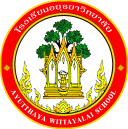 กิจกรรมโรงเรียนอยุธยาวิทยาลัย ปีการศึกษา 2562ชื่อกิจกรรม : การควบคุมป้องกันโรคติดต่อต่างๆความสอดคล้องกับยุทธศาสตร์ กลยุทธ์ และนโยบาย :ยุทธศาสตร์ชาติ 20 ปี (พ.ศ.2560-2579) ด้านที่ 3	ยุทธศาสตร์กระทรวงศึกษาธิการ ฉบับที่ 12 ปีการศึกษา 2560-2564   ข้อที่ 3	กลยุทธ์ของ สพฐ. ข้อที่2	ยุทธศาสตร์ สพม. เขต 3  ข้อที่ 2 และ 5	เกณฑ์คุณภาพโรงเรียนมาตรฐานสากล ข้อที่ 1มาตรฐานการประกันคุณภาพภายใน  มาตรฐานที่ 1กลยุทธ์ของโรงเรียนอยุธยาวิทยาลัย ปีการศึกษา 2562-2564 ข้อที่ 3โครงการหลักของโรงเรียน โครงการที่ 3 ตัวชี้วัดที่ 3.4ลักษณะกิจกรรม : กิจกรรมต่อเนื่อง  กิจกรรมใหม่	ชื่อผู้รับผิดชอบกิจกรรม : นางนาฏนลิน  จุลโมกข์กลุ่มบริหารงานที่รับผิดชอบ : กลุ่มบริหารงานบุคคลและกิจการนักเรียน1. หลักการและเหตุผล	โรคติดต่อเป็นปัญหาสาธารณสุขที่สำคัญปัญหาหนึ่งของประเทศไทยในปัจจุบัน ทำให้เกิดการเจ็บป่วยและการตายของประชากรเป็นจำนวนมาก โรงเรียนเล็งเห็นถึงปัญหานี้จึงได้จัดกิจกรรมเพื่อปลูกฝังพฤติกรรมของนักเรียนและการปรับปรุงสภาพแวดล้อม ซึ่งมีผลโดยตรงต่อการปฏิบัติ2. วัตถุประสงค์ 	1. เพื่อให้นักเรียนมีความรู้ความเข้าใจในเรื่องโรคติดต่อ	2. เพื่อให้นักเรียนป้องกันตนเองจากโรคติดต่อได้3. ตัวชี้วัดความสำเร็จ         3.4 นักเรียนร้อยละ 80 มีวิธีการรักษาสุขภาพของตนเองให้แข็งแรง4. เป้าหมาย/ ผลผลิต 	4.1 เชิงปริมาณ	นักเรียนโรงเรียนอยุธยาวิทยาลัย จำนวน 4,155 คน มีความรู้ความเข้าใจในเรื่องโรคติดต่อและป้องกันตนเองจากโรคติดต่อได้	4.2 เชิงคุณภาพ	นักเรียนร้อยละ 80 มีสุขภาพอนามัยที่แข็งแรงปราศจากโรคภัยที่เกิดจากโรคติดต่อที่เป็นปัญหาสาธารณสุขในปัจจุบัน5. สถานที่ดำเนินการ	โรงเรียนอยุธยาวิทยาลัย6. ระยะเวลาดำเนินงาน	16 พฤษภาคม  2562 - 31 มีนาคม 25637. ขั้นตอนการดำเนินกิจกรรม8. งบประมาณดำเนินการ      รวมทั้งสิ้น........20,000.........บาท    โดยแบ่งเป็น	  งบอุดหนุนรายหัว				จำนวน........20,000.......บาท		  งบพัฒนาผู้เรียน				จำนวน...........................บาท		  เงิน บ.ก.ศ.					จำนวน...........................บาท	            งบประมาณอื่น โปรดระบุ			จำนวน...........................บาท 9. การติดตามและประเมินผล10.  ผลที่คาดว่าจะได้รับ              นักเรียนมีความรู้ในเรื่องโรคติดต่อสามารถป้องกันตนเองให้ปลอดภัยจากโรคติดต่อได้ประมาณการงบประมาณที่ใช้ชื่อกิจกรรมการควบคุมและป้องกันโรคติดต่อกลุ่มงานพยาบาลและอนามัยโรงเรียนที่ขั้นตอนการดำเนินกิจกรรมงบประมาณงบประมาณงบประมาณงบประมาณงบประมาณระยะเวลาดำเนินการชื่อผู้รับผิดชอบที่ขั้นตอนการดำเนินกิจกรรมอุดหนุน     รายหัว(บาท)พัฒนาผู้เรียน(บาท)บ.ก.ศ.(บาท)อื่นๆ ระบุ  (บาท)รวม(บาท)ระยะเวลาดำเนินการชื่อผู้รับผิดชอบ1.Plan (วางแผน)Plan (วางแผน)Plan (วางแผน)Plan (วางแผน)Plan (วางแผน)Plan (วางแผน)Plan (วางแผน)Plan (วางแผน)1.1. เสนอโครงการเพื่อขออนุมัติ2. ประชุมวางแผนงานการดำเนินงาน20,000---20,00016 พ.ค. 62 นางนาฏนลิน จุลโมกข์2.Do (ปฏิบัติตามแผน)Do (ปฏิบัติตามแผน)Do (ปฏิบัติตามแผน)Do (ปฏิบัติตามแผน)Do (ปฏิบัติตามแผน)Do (ปฏิบัติตามแผน)Do (ปฏิบัติตามแผน)Do (ปฏิบัติตามแผน)2.1. โรคไข้เลือดออก- รณรงค์เผยแพร่ความรู้เรื่องโรคติดต่อให้แก่นักเรียน ผู้ปกครองและชุมชน- การจัดนิทรรศการ/จัดป้ายนิเทศ/เอกสารแผ่นพับ- โทรทัศน์วงจรปิด/เสียงตามสาย- การจัดทำแบบสำรวจลูกน้ำยุงลายในโรงเรียน- ประสานงานกับหน่วยงานสาธารณสุขจังหวัดและโรงพยาบาลจังหวัดในการป้องกันโรคติดต่อ- การสำรวจลูกน้ำยุงลายในแหล่งน้ำ- การพ่นยากำจัดยุงลาย- การใส่ทรายอะเบทในแหล่งน้ำ16 พ.ค. 62-31 มี.ค. 63นางนาฏนลิน จุลโมกข์ที่ขั้นตอนการดำเนินกิจกรรมงบประมาณงบประมาณงบประมาณงบประมาณงบประมาณระยะเวลาดำเนินการชื่อผู้รับผิดชอบที่ขั้นตอนการดำเนินกิจกรรมอุดหนุน     รายหัว(บาท)พัฒนาผู้เรียน(บาท)บ.ก.ศ.(บาท)อื่นๆ ระบุ  (บาท)รวม(บาท)ระยะเวลาดำเนินการชื่อผู้รับผิดชอบ2. โรคไข้หวัด 2019- รณรงค์เผยแพร่ความรู้เรื่องโรคติดต่อให้แก่นักเรียนผู้ปกครองและชุมชน- การจัดนิทรรศการ/จัดป้ายนิเทศ/เอกสารแผ่นพับ- โทรทัศน์วงจรปิด/เสียงตามสาย- ประสานงานกับหน่วยงานสาธารณสุขจังหวัดและโรงพยาบาลจังหวัดในการป้องกันโรคติดต่อ- การใช้หน้ากากอนามัย- การใช้เจลล้างมือ- การล้างมือ 7 ขั้นตอน3. โรคอุจจาระร่วง- รณรงค์เผยแพร่ความรู้เรื่องโรคติดต่อให้แก่นักเรียนผู้ปกครองและชุมชน- การจัดนิทรรศการ/จัดป้ายนิเทศ/เอกสารแผ่นพับ- โทรทัศน์วงจรปิด/เสียงตามสาย- ประสานงานกับหน่วยงานสาธารณสุขจังหวัดและโรงพยาบาลจังหวัดในการป้องกันโรคติดต่อ- การใช้เจลล้างมือ- การล้างมือ 7 ขั้นตอนที่ขั้นตอนการดำเนินกิจกรรมงบประมาณงบประมาณงบประมาณงบประมาณงบประมาณระยะเวลาดำเนินการชื่อผู้รับผิดชอบที่ขั้นตอนการดำเนินกิจกรรมอุดหนุนรายหัว(บาท)พัฒนาผู้เรียน(บาท)บ.ก.ศ.(บาท)อื่นๆ ระบุ  (บาท)รวม(บาท)ระยะเวลาดำเนินการชื่อผู้รับผิดชอบ4. โรคตาแดง- รณรงค์เผยแพร่ความรู้เรื่องโรคติดต่อให้แก่นักเรียนผู้ปกครองและชุมชน- การจัดนิทรรศการ/จัดป้ายนิเทศ/เอกสารแผ่นพับ- โทรทัศน์วงจรปิด/เสียงตามสาย- ประสานงานกับหน่วยงานสาธารณสุขจังหวัดและโรงพยาบาลจังหวัดในการป้องกันโรคติดต่อ- การใช้เจลล้างมือ- การล้างมือ7 ขั้นตอน5. โรคทางเดินหายใจอื่น ๆ เช่น ไข้หวัด ไข้หวัดใหญ่ หัด อีสุกอีใส เป็นต้น- รณรงค์เผยแพร่ความรู้เรื่องโรคติดต่อให้แก่นักเรียน/ผู้ปกครองและชุมชน- การจัดนิทรรศการ/จัดป้ายนิเทศ/เอกสารแผ่นพับ- โทรทัศน์วงจรปิด/เสียงตามสาย- ประสานงานกับหน่วยงานสาธารณสุขจังหวัดและโรงพยาบาลจังหวัดในการป้องกันโรคติดต่อ- การใช้หน้ากากอนามัยที่ขั้นตอนการดำเนินกิจกรรมงบประมาณงบประมาณงบประมาณงบประมาณงบประมาณระยะเวลาดำเนินการชื่อผู้รับผิดชอบที่ขั้นตอนการดำเนินกิจกรรมอุดหนุนรายหัว(บาท)พัฒนาผู้เรียน(บาท)บ.ก.ศ.(บาท)อื่นๆ ระบุ  (บาท)รวม(บาท)ระยะเวลาดำเนินการชื่อผู้รับผิดชอบ- การใช้เจลล้างมือ- การล้างมือ 7 ขั้นตอน3.Check (ตรวจสอบการปฏิบัติตามแผน)Check (ตรวจสอบการปฏิบัติตามแผน)Check (ตรวจสอบการปฏิบัติตามแผน)Check (ตรวจสอบการปฏิบัติตามแผน)Check (ตรวจสอบการปฏิบัติตามแผน)Check (ตรวจสอบการปฏิบัติตามแผน)Check (ตรวจสอบการปฏิบัติตามแผน)Check (ตรวจสอบการปฏิบัติตามแผน)3.งานติดตามและประเมินผล31 มี.ค. 63นางนาฏนลิน จุลโมกข์4.Act (ปรับปรุงแก้ไข)Act (ปรับปรุงแก้ไข)Act (ปรับปรุงแก้ไข)Act (ปรับปรุงแก้ไข)Act (ปรับปรุงแก้ไข)Act (ปรับปรุงแก้ไข)Act (ปรับปรุงแก้ไข)Act (ปรับปรุงแก้ไข)4.ประชุมสรุปการดำเนินงานเพื่อนำไปปฏิบัติในปีต่อไป31 มี.ค. 63นางนาฏนลิน จุลโมกข์5.สรุปกิจกรรมและรายงานผลสรุปกิจกรรมและรายงานผลสรุปกิจกรรมและรายงานผลสรุปกิจกรรมและรายงานผลสรุปกิจกรรมและรายงานผลสรุปกิจกรรมและรายงานผลสรุปกิจกรรมและรายงานผลสรุปกิจกรรมและรายงานผล5.สรุปกิจกรรมและรายงานหลังจากเสร็จกิจกรรมภายใน 15 วัน หลังจัดกิจกรรมนางนาฏนลิน จุลโมกข์รวมรวม20,000---20,000ตัวชี้วัดความสำเร็จวิธีวัดและประเมินผลเครื่องมือวัดและประเมินผลผู้รับผิดชอบ3.4 นักเรียนร้อยละ 80 มีวิธีการรักษาสุขภาพของตนเองให้แข็งแรง- การสังเกตสอบถาม-ประเมินความพึงพอใจ- แบบประเมินความพึงพอใจ- รายงานการประเมินผลกิจกรรมนางนาฏนลินจุลโมกข์ผู้เสนอกิจกรรมผู้ตรวจกิจกรรมลงชื่อ................................................( นางนาฏนลิน  จุลโมกข์)ตำแหน่ง ครูลงชื่อ ......................................................( นางนาฏนลิน  จุลโมกข์ )เจ้าหน้าที่แผนงานกลุ่มงานพยาบาลและอนามัยโรงเรียนหัวหน้าโครงการหลักหัวหน้าโครงการหลักลงชื่อ.................................................( นายศุภกร การสมบัติ  )หัวหน้ากลุ่มบริหารงานบุคคลและกิจการนักเรียนลงชื่อ.................................................( นายศุภกร การสมบัติ  )หัวหน้ากลุ่มบริหารงานบุคคลและกิจการนักเรียนผู้เห็นชอบโครงการผู้เห็นชอบโครงการลงชื่อ ....................................................     ( นายสมศักดิ์   งามสมเกล้า )   รองผู้อำนวยการกลุ่มบริหารงานทั่วไป  ลงชื่อ ....................................................     ( นายสมศักดิ์   งามสมเกล้า )   รองผู้อำนวยการกลุ่มบริหารงานทั่วไป  หัวหน้างานแผนงานหัวหน้างานแผนงานลงชื่อ.................................................(นายสรรพสิทธิ์  โกศล)หัวหน้างานนโยบายและแผนงานลงชื่อ.................................................(นายสรรพสิทธิ์  โกศล)หัวหน้างานนโยบายและแผนงานผู้ตรวจสอบงบประมาณผู้ตรวจสอบงบประมาณลงชื่อ ....................................................(นายสมใจ  พัฒน์วิชัยโชติ)รองผู้อำนวยการกลุ่มบริหารงบประมาณลงชื่อ ....................................................(นายสมใจ  พัฒน์วิชัยโชติ)รองผู้อำนวยการกลุ่มบริหารงบประมาณผู้อนุมัติโครงการผู้อนุมัติโครงการ(    )  อนุมัติ               (    )  ไม่อนุมัติลงชื่อ .........................................................(นายวรากร  รื่นกมล)ผู้อำนวยการโรงเรียนอยุธยาวิทยาลัย(    )  อนุมัติ               (    )  ไม่อนุมัติลงชื่อ .........................................................(นายวรากร  รื่นกมล)ผู้อำนวยการโรงเรียนอยุธยาวิทยาลัยที่รายละเอียดพัสดุที่จะซื้อ/จ้างจำนวนราคาต่อหน่วยรวมเป็นเงินประเภทของงบประมาณที่ใช้1Aparine (Anhista) กระป๋อง 500 เม็ด2 กระป๋อง380760งบอุดหนุนรายหัว2Activated charcoal capsules   10x10 เม็ด6 กล่อง20012003ยาดมตราโป๊ยเซียน( 5 โหล 10 แผล)2 กล่อง80016004Newtamol 500 mg (10x10 แผง)12 กล่อง404805ยาลดไข้ไทลินอลกล่อง 200 เม็ด4 กล่อง1807206Mefenamic 250 mg ขวด 1000 เม็ด2 ขวด50010007Antacil 1X500 เม็ด2 กล่อง3406808ยาธาตุน้ำขาวไทยนคร 200 ml24 ขวด409609Kanaloneป้ายปากชนิดซอง50 ซอง840010Dimenhydrinate 1x10 เม็ด 100 แผง550011แอมโมเนีย 450 cc สหการ3 ขวด    9027012แอมโมเนีย 30 cc สหการ12 ขวด1518013Povidone Iodine 450 ml3 ขวด10030014Betadine ขวดเล็ก 15 cc 12 ขวด2631215พลาสเตอร์ยา Tensoplast12 กล่อง6072016Calamine lotion  (60 cc)12 ขวด1619217ยาหยอดตา Hista-Oph6 ขวด3521018C.P.M. (1000 เม็ด)2 ขวด5010019Alcohol 70% 450 ml4 ขวด4016020Alcohol 70% 60 ml12 ขวด1214421ORS เกลือแร่ รสส้ม 1x 25 ซอง2 กล่อง8016022Buscopan 1x500 เม็ด1 กล่อง1700170023Bromhexine 50 x 10 เม็ด40 แผง1560024Ethylchioride Spray สเปรย์ฉีดให้ชา1 กระป๋อง30030025กาวิสคอนชนิดซอง 24X10 ml1 กล่อง43243226ซองยาขนาดใหญ่ Rx (7x10 cm) Pack 100 ซอง6 แพค2213227ซองยาใส (7x10 cm) Pack 100 ซอง6 แพค2012028ซองยาใส (5x7 cm) Pack 100 ซอง6 แพค19114ที่รายละเอียดพัสดุที่จะซื้อ/จ้างจำนวนราคาต่อหน่วยรวมเป็นเงินประเภทของงบประมาณที่ใช้29Reparil Gel 40 gm4 หลอด17068030กาวยูฮู21 กรัม1 โหล82082031หมึกเติมปากกาไวท์บอร์ดสีน้ำเงิน2 ขวด6012032ลิควิคเพนเทล4.2 ml6 แท่ง6036033กระดาษดับเบิ้ลเอ กล่อง 5 รีม2 กล่อง550110034หมึกปริ๊นเตอร์ แบบเติม สีดำ2 ขวด15030035หมึกปริ๊นเตอร์ แบบเติม สีเหลือง1 ขวด15015036หมึกปริ๊นเตอร์ แบบเติม สี Magenta 1 ขวด15015037หมึกปริ๊นเตอร์ แบบเติม สี Cyan1 ขวด15015038ป้ายไวนิลเกี่ยวกับกิจกรรมส่งเสริมสุขภาพ และงานพยาบาลขนาด 2x1 ม.8 ป้าย200160039ป้ายไวนิลเกี่ยวกับกิจกรรมส่งเสริมสุขภาพ และงานพยาบาลขนาด 1.2x0.8 ม.1 ป้าย124124รวมเป็นเงินทั้งสิ้น (สองหมื่นบาทถ้วน)20,000